Cohort Development and Innovation Scheme(Student-led) Application FormApplicants must read the Guidance as they complete the Cohort Development and Innovation Scheme Application. The NBCDTP Academic Directors may reject any application failing to follow this guidance. Complete ALL sections.This form applies to Northern Bridge Consortium and Northern Bridge award-holders.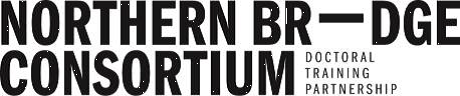 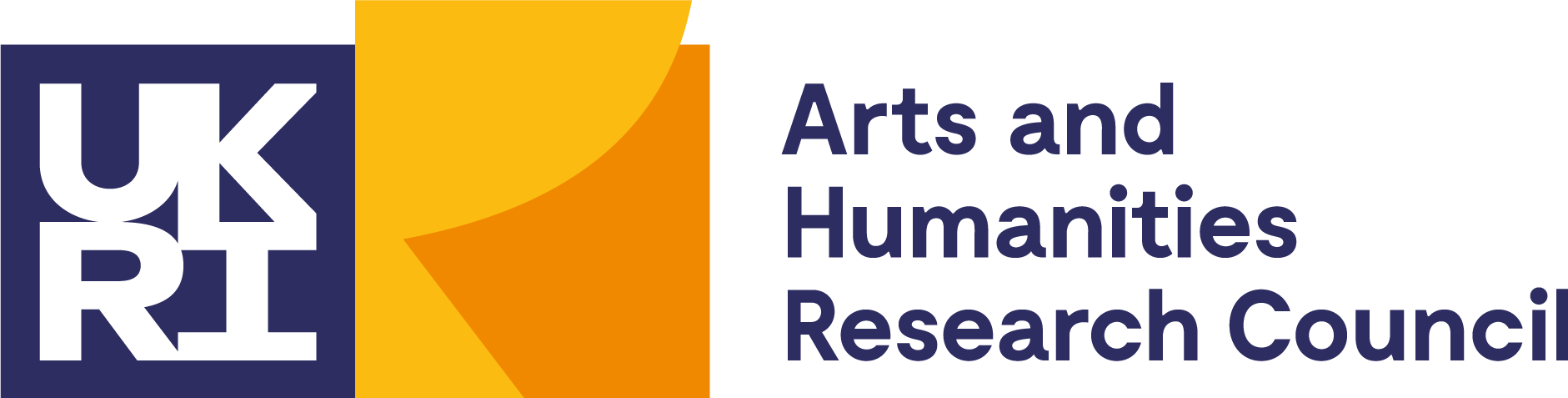 SECTION 1: to be completed by the APPLICANTSSECTION 1: to be completed by the APPLICANTSSECTION 1: to be completed by the APPLICANTSSECTION 1: to be completed by the APPLICANTSPERSONAL DETAILSPERSONAL DETAILSPERSONAL DETAILSPERSONAL DETAILSLead Applicant Name: Student Number: Funding Source:Institutional Email Address: Institution: School/Department: Co-applicant Names and Institutions: Total Amount of Funding Requested: £     £     £     DETAILS OF THE PROPOSED EVENT/ACTIVITYDETAILS OF THE PROPOSED EVENT/ACTIVITYDETAILS OF THE PROPOSED EVENT/ACTIVITYDETAILS OF THE PROPOSED EVENT/ACTIVITYTitle:Date(s) (may be provisional):Outline details of the proposed event/activity under the headings below: (max 500 words in total)Outline details of the proposed event/activity under the headings below: (max 500 words in total)Outline details of the proposed event/activity under the headings below: (max 500 words in total)Outline details of the proposed event/activity under the headings below: (max 500 words in total)Aims and Objectives:Aims and Objectives:Aims and Objectives:Aims and Objectives:Intended Beneficiaries:Intended Beneficiaries:Intended Beneficiaries:Intended Beneficiaries:Mode of Delivery:Mode of Delivery:Mode of Delivery:Mode of Delivery:Innovation and Risk:Innovation and Risk:Innovation and Risk:Innovation and Risk:Profile-raising:Profile-raising:Profile-raising:Profile-raising:Publicity and Evaluation:Publicity and Evaluation:Publicity and Evaluation:Publicity and Evaluation:Proposed Venue and Rationale for Choice:Proposed Venue and Rationale for Choice:Proposed Venue and Rationale for Choice:Proposed Venue and Rationale for Choice:Evidence of Demand:Evidence of Demand:Evidence of Demand:Evidence of Demand:ITEMISED COSTS (add more lines if necessary)ITEMISED COSTS (add more lines if necessary)ITEMISED COSTS (add more lines if necessary)ITEMISED COSTS (add more lines if necessary)ITEMESTIMATED COSTEVIDENCE ATTACHEDEVIDENCE ATTACHED£YES   NO  YES   NO  £YES   NO  YES   NO  £YES   NO  YES   NO  £YES   NO  YES   NO  £YES   NO  YES   NO  £YES   NO  YES   NO  £YES   NO  YES   NO  £YES   NO  YES   NO  £YES   NO  YES   NO  £YES   NO  YES   NO  TOTAL AMOUNT OF FUNDING REQUESTED FROM NBCDTP:£Have you secured supplementary funding from another source?YES   NO  YES   NO  YES   NO  If Yes, please state the source and the level of funding provided:Source:      Source:      £DECLARATION:DECLARATION:DECLARATION:DECLARATION:“I confirm that I have read the accompanying Guidance Notes and understand and accept the terms and conditions of the NBCDTP Cohort Development and Innovation Scheme, and have submitted this application in line with those terms and conditions. I have provided a fully itemised estimate of costs and have assessed any risks associated with the activity. I undertake to inform the NBCDTP of any changes to the details outlined above and understand that I will not be reimbursed for items/services that have not been approved. I have discussed this application with my supervisory team, and have their support.”“I confirm that I have read the accompanying Guidance Notes and understand and accept the terms and conditions of the NBCDTP Cohort Development and Innovation Scheme, and have submitted this application in line with those terms and conditions. I have provided a fully itemised estimate of costs and have assessed any risks associated with the activity. I undertake to inform the NBCDTP of any changes to the details outlined above and understand that I will not be reimbursed for items/services that have not been approved. I have discussed this application with my supervisory team, and have their support.”“I confirm that I have read the accompanying Guidance Notes and understand and accept the terms and conditions of the NBCDTP Cohort Development and Innovation Scheme, and have submitted this application in line with those terms and conditions. I have provided a fully itemised estimate of costs and have assessed any risks associated with the activity. I undertake to inform the NBCDTP of any changes to the details outlined above and understand that I will not be reimbursed for items/services that have not been approved. I have discussed this application with my supervisory team, and have their support.”“I confirm that I have read the accompanying Guidance Notes and understand and accept the terms and conditions of the NBCDTP Cohort Development and Innovation Scheme, and have submitted this application in line with those terms and conditions. I have provided a fully itemised estimate of costs and have assessed any risks associated with the activity. I undertake to inform the NBCDTP of any changes to the details outlined above and understand that I will not be reimbursed for items/services that have not been approved. I have discussed this application with my supervisory team, and have their support.”Lead Applicant Signature:Date:SECTION 2: SUBMISSIONSECTION 2: SUBMISSIONSECTION 2: SUBMISSIONSECTION 2: SUBMISSIONPlease ensure the following supporting documents accompany your application:Please ensure the following supporting documents accompany your application:Please ensure the following supporting documents accompany your application:Please ensure the following supporting documents accompany your application:Evidence to support the estimated costs:Evidence to support the estimated costs:Evidence to support the estimated costs:A proposed training or conference plan, programme, or outline:A proposed training or conference plan, programme, or outline:A proposed training or conference plan, programme, or outline:Evidence of the interest in the above event/activity:Evidence of the interest in the above event/activity:Evidence of the interest in the above event/activity:The application should be merged into one complete PDF document in the order stated above and named using the following convention:Award Holder Surname + Initial_Host Institution_CDI_Date DDMMYYYYe.g. SmithJ_QUB_CDI_30062017Please e-mail the completed, signed form to the NBCDTP Administrator in your host institution:The application should be merged into one complete PDF document in the order stated above and named using the following convention:Award Holder Surname + Initial_Host Institution_CDI_Date DDMMYYYYe.g. SmithJ_QUB_CDI_30062017Please e-mail the completed, signed form to the NBCDTP Administrator in your host institution:The application should be merged into one complete PDF document in the order stated above and named using the following convention:Award Holder Surname + Initial_Host Institution_CDI_Date DDMMYYYYe.g. SmithJ_QUB_CDI_30062017Please e-mail the completed, signed form to the NBCDTP Administrator in your host institution:The application should be merged into one complete PDF document in the order stated above and named using the following convention:Award Holder Surname + Initial_Host Institution_CDI_Date DDMMYYYYe.g. SmithJ_QUB_CDI_30062017Please e-mail the completed, signed form to the NBCDTP Administrator in your host institution:Durham Universitynorthernbridge.admin@durham.ac.uknorthernbridge.admin@durham.ac.uknorthernbridge.admin@durham.ac.ukNewcastle Universitynorthernbridge.admin@newcastle.ac.uknorthernbridge.admin@newcastle.ac.uknorthernbridge.admin@newcastle.ac.ukNorthumbria Universitynorthernbridge.admin@northumbria.ac.uknorthernbridge.admin@northumbria.ac.uknorthernbridge.admin@northumbria.ac.ukUniversity of Sunderlandfaci-research@sunderland.ac.ukfaci-research@sunderland.ac.ukfaci-research@sunderland.ac.ukTeesside Universityresearch@tees.ac.ukresearch@tees.ac.ukresearch@tees.ac.ukQueen’s University Belfastnorthernbridge.admin@qub.ac.uknorthernbridge.admin@qub.ac.uknorthernbridge.admin@qub.ac.ukUlster Universitynorthernbridge.admin@ulster.ac.uknorthernbridge.admin@ulster.ac.uknorthernbridge.admin@ulster.ac.ukVersion ControlVersion ControlVersion1.6Last Amendment12/10/2020Last Amended BySarah Rylance